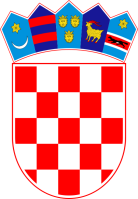            REPUBLIKA HRVATSKA KRAPINSKO – ZAGORSKA ŽUPANIJA                 OPĆINA HUM NA SUTLI                     OPĆINSKO VIJEĆE KLASA:             340-03/18-01/14 URBROJ:          2214/02-01-19-2 Hum na Sutli,  18. prosinca 2019.                Na temelju članka 67. Zakona o komunalnom gospodarstvu  (“Narodne novine” br. 68/18, 110/18) i članka 15. Statuta Općine Hum na Sutli ("Službeni glasnik KZŽ" br. 11/13, 7/18), Općinsko vijeće Općine Hum na Sutli na sjednici održanoj 17. prosinca 2019. godine donijelo je I. Izmjenu i dopunu Programaizgradnje i asfaltiranja nerazvrstanih cesta u 2019. godinite plan izgradnje i asfaltiranja nerazvrstanih cesta u 2020. i 2021. godiniČlanak 1.U Programu izgradnje i asfaltiranja nerazvrstanih cesta u 2019. godini te planu izgradnje i asfaltiranja nerazvrstanih cesta u 2020. i 2021. godini ("Službeni glasnik Krapinsko-zagorske županije" br. 2/19),  mijenjaju se stavci I.A, I.B i I.C te glase:I.A./ 2019. godinaIzgradnja – asfaltiranje navedenih dionica cesta financirat će se iz:komunalnog doprinosaproračuna jedinice lokalne samoupravenaknade za koncesijudrugih izvora – donacije građana I.B./ 2020. godinaIzgradnja – asfaltiranje navedenih dionica cesta financirat će se iz:komunalnog doprinosaproračuna jedinice lokalne samoupravenaknade za koncesijudrugih izvora – donacije građanaI.C./ 2021. godinaIzgradnja – asfaltiranje navedenih dionica cesta financirat će se iz:komunalnog doprinosaproračuna jedinice lokalne samoupravenaknade za koncesijudrugih izvora – donacije građanaČlanak 2.Ova I. Izmjena i dopuna Programa izgradnje i asfaltiranja nerazvrstanih cesta u 2019. godini te plan izgradnje i asfaltiranja nerazvrstanih cesta u 2020. i 2021. godini sastavni je dio II. Izmjene i  dopune Proračuna općine Hum na Sutli za 2019. godinu.Ova I. Izmjena i dopuna Programa izgradnje i asfaltiranja nerazvrstanih cesta u 2019. godini te plana izgradnje i asfaltiranja nerazvrstanih cesta u 2020. i 2021. godini objavljuje se u "Službenom glasniku Krapinsko-zagorske županije”.                            	     								    PREDSJEDNIK                                                                                                                                 OPĆINSKOG  VIJEĆA							                Goran Križanec, bacc.ing.techn.inf.Biušek – Barići – ŽC (Druškovec-Orešje)150Druškovec - Oreški Ivan100Vodosprema Vrbišnica – Jutriša - Stuhne200Druškovec - Majerić - Drašković 80Prišlin - Briševac - Podhraški115Klenovec Humski – odvojak Završki Miro190Ukupno:835Poredje (Štruklecova klet) – Bračun Vlado200Klenovec Humski – odvojak Halužan Joža100Mjesni ured – Hum na Sutli - Vrbišnica150Vrbišnica: Barić Zvonka – Barić - Barba 150Lupinjak (Hlevnica) - Papeži 100Prišlin: odvojak Čuček – Petek Josip80Prišlin: odvojak Žerjav60Brezno Gornje: Cerovski - Podhraški200Ukupno:1.040 Klenovec – Rampa - Majerić 100Lastine – odvojak Cerovski Josip100Druškovec Humski: odvojak Večerić Gordana150Hum na Sutli – Balaban – Drašković Bojan120Poredje: Škrnik – Petek Boris100Poredje: Škrnik – Petek Ksenija100Brezno Gornje: Cerovski - Podhraški150Druškovec Humski – Grofelnik (Vulički) - ŽC100Hum na Sutli: Korbari (kod Göetza)100Ukupno:1.020